-------- Пересылаемое сообщение --------09.10.2023, 07:30, "Издательство Лань" <do_not_reply@lanbook.ru>:-- 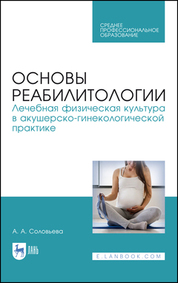 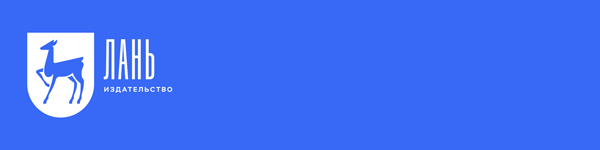 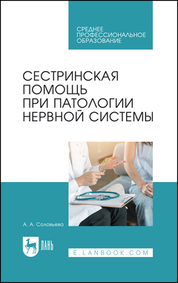 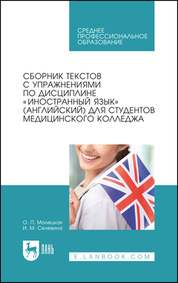 